RENCANA PELAKSANAAN PEMBELAJARAN(RPP) Sekolah	: MAN 1 ButengMata Pelajaran	: Akidah AkhlakKelas/Semester	: Sepuluh (X) / GanjilMateri Pokok	: Akidah IslamAlokasi Waktu	: 2x45 MenitKompetensi Inti (KI)KI-1 :  menghayatidan mengamalkan ajaran agama yang dianutnya.KI-2: mengembangkan perilaku jujur, disiplin, tanggungjawab, peduli, santun, ramah lingkungan, gotongroyong , kerjasama, cinta damai. Responsip dan pro aktif dan menunjukkan sikap sebagai bagian dari solusi atas berbagai permasalahan bangsa dalam berinteraksi secara efektif dengan lingkungan social dan alam serta dalam menempatkan diri sebagai cerminan bangsa KI-3:  memahami dan menerapkan pengetahuan faktual, konsepteptual, procedural dalam ilmu pengetahuan, teknologi, seni, budaya dan humaniora dengan wawasan kemanusiaan, kebangsaan, kenegaraan dan peradaban terkait fenomena   kejadian memecahan serta menerapkan pengetahuan procedural pada bidang kajian yang spesifik sesuai dengan bakat dan minatnya untuk memecahkan masalahKI-4:  mengolah , menalar, dan menyaji dalam ranah konkret dan ranah abstrak terkait dengan pengembangan dari yang dipelajarinya di sekolah secara mandiri dan mampumenggunakan metode sesuai kaidah keilmuanB. Kompetensi Dasar 1.1. :  Meyakini kesempurnaan akidah Islam2.1. :  Memiliki akidah yang kukuh dalam kehidupan sehari-hari3.1. :  Menganalsis akidah Islam dan metode peningkatan kualitasnya4.1. :  Mempraktikkan metode-metode peningkatan kualitas akidah islamiyahC. Indikator Pembelajaran1. Siswa dapat menjelaskan pengertian akidah2. Siswa dapat menyebutkan dalil-dalil yang berhubungan dengan akidah Islam3. Siswa dapat menyebutkan kesempurnaan akidah Islam4. Siswa dapat menjelaskan ruang lingkup akidah Islam5. Siswa dapat menyebutkan metode-metode peningkatan kualitas  akidah IslamiyahD. Tujuan Pembelajaran Setelah mengamati, menanya, mengekplorasi, mengasosiasi dan  mengkomunikasikan, siswa dapat merumuskan  pengertian  akidah, menunjukkan  dalil-dalil akidah Islam,  menyebutkan kesempurnaan akidah Islam, Setelah mengamati, menanya, mengekplorasi, mengasosiasi dan  mengkomunikasikan, siswa dapat menjelaskan ruang lingkup akidah Islam menyebutkan metode-metode peningkatan  kualitas akidah  Islam.E. Materi Pembelajaran (rincian dari Materi Pokok) Pengertian Akidah Islamiyah, Kata akidah berasal dari kata dasar bahasa Arab  al aqdu  (jamak  = al aqaid  ). Secara etimologi  mempunyai arti al Rabith (ikatan), al Ibram (pengesahan), al Ahkam (penguatan), al Tawuts (menjadi kokoh,  kuat),  al  syadd  bi  quwwah  (pengikatan  dengan  kuat),  dan  al  Itsbat  (penetapan).Dasar akidah Islamiyah, al-Qur’an, al-Hadis dan akal pikiran sebagai perangkat untuk memahami al-Qur’an dan Al-Hadis.Tujuan Akidah Islamiyah,untuk mengihlaskan niat dan ibadah kepada Allah,menimbulkan  ketenangan  jiwa  dan  pikiran,  terhindar  dari  kecemasan  dalam  jiwa  dan kegoncangan pikiran,menjamin kehidupan yang mulia bagi para pemeluknya karena terbebas dari syirik,bersungguh-sungguh menggunakan setiap kesempatan kesempatan untuk beramal baik,meraih kebahagiaan dunia dan akhirat.Ruang Lingkup Akidah Islamiyah,Iman Kepada Allah,Iman Kepada Malaikat,Iman Kepada Kitab Suci,Iman Kepada Nabi dan Rasul,Iman Kepada Hari Akhir,Iman Kepada Qada dan Qadar, Metode Peningkatan Kualitas Akidah Islamiyah;Meyakini keesaan Allah (Unity of Godhead), Meyakini Allah menciptakan segala sesuatu (Unity of Creation),Meyakini Allah menghargai dan memuliakan kemanusiaan (Unity of Mankind),Meyakini Allah memberi petunjuk sebagai pedoman hidup (Unity of Guidance),E.  Metode Pembelajaran (Rincian dari Kegiatan Pembelajaran) 1.  Pengamatan,siswa disuruh mengamati gambar kisah orang yang mempunyai akidah kuat.2.   Tes tulis/uraian,siswa disuruh menjawab pertanyaan-pertanyaan dengan benar.3. Mempresentasikan,guru menyuruh siswa mempretasikan pengamatan orang-orang yang berakidah kuat.		 F. Media, Alat, dan Sumber Pembelajaran     1.  Media 	Video tentang kisah Bilal bin robbah yang mempunyai akidah yang kuat	2.  Alat/Bahan- Laptop, LCD Proyektor, Slide    3.  Sumber Belajar -  Buku Ajar siswa Akidah Akhlak Kelas X-  Departemen Agama, Al-Qur’an dan terjemahannya-  Modul hasil karya Musyawarah Guru Akidah AkhlakG.   Langkah-langkah Kegiatan Pembelajaran RENCANA PELAKSANAAN PEMBELAJARAN(RPP)Sekolah	: MAN 1 ButengMata Pelajaran	: Akidah AhklakKelas/Smt	: Sepuluh (X) / GanjilMateri Pokok	: Ayo bertauhidAlokasi Waktu	: 2x45 MenitKompetensi Inti (KI)KI-1 :  menghayatidan mengamalkan ajaran agama yang dianutnya.KI-2: mengembangkan perilaku jujur, disiplin, tanggungjawab, peduli, santun, ramah lingkungan, gotongroyong , kerjasama, cinta damai. Responsip dan pro aktif dan menunjukkan sikap sebagai bagian dari solusi atas berbagai permasalahan bangsa dalam berinteraksi secara efektif dengan lingkungan social dan alam serta dalam menempatkan diri sebagai cerminan bangsa KI-3:  memahami dan menerapkan pengetahuan faktual, konsepteptual, procedural dalam ilmu pengetahuan, teknologi, seni, budaya dan humaniora dengan wawasan kemanusiaan, kebangsaan, kenegaraan dan peradaban terkait fenomena   kejadian memecahan serta menerapkan pengetahuan procedural pada bidang kajian yang spesifik sesuai dengan bakat dan minatnya untuk memecahkan masalahKI-4:  mengolah , menalar, dan menyaji dalam ranah konkret dan ranah abstrak terkait dengan pengembangan dari yang dipelajarinya di sekolah secara mandiri dan mampumenggunakan metode sesuai kaidah keilmuanB. Kompetensi Dasar 1.2. Terbiasa bertauhid dalam kehidupan sehari-hari2.2. Terbiasa bertauhid dalam kehidupan sehari-hari3.2. Menganalisi konsep tauhiid dalam Islam4.2. menunjukkan contoh  perilaku bertauhid dalam IslamC. Indikator Pembelajaran1. Siswa dapat menjelaskan pengertian tauhid2. Siswa dapat menyebutkan nama-nama ilmu tauhid3. Siswa dapat istilah-istilah yang terkait dengan tauhid4. Siswa dapat menyebutkan dalil yang berhubungan dengan tauhid5. Siswa dapat menunjukkan perilaku orang yang bertauhidD. Tujuan Pembelajaran Setelah mengamati, menanya, mengekplorasi, mengasosiasi dan  mengkomunikasikan, siswa dapat merumuskan  pengertian  akidah, menyebutkan nama-nama ilmu tauhid, menyebutkan istilah-istilah yang terkait dengan tauhit.Setelah mengamati, menanya, mengekplorasi, mengasosiasi dan  mengkomunikasikan, siswa dapat menyebutkan dalil yang berhubungan dengan tauhid, menunjukkan perilaku orang yang bertauhit.E. Materi Pembelajaran (rincian dari Materi Pokok) Pengertian tauhid	Menurut bahasa kata tauhid berasal dari bahasa Arab tawhid bentuk masdar (infinitif) dari kata wahhada,  yang artinya al-i’tiqaadu biwahdaniyyatillah (keyakinan atas keesaan  Allah). Sedangkan pengertian secara istilah tauhid ialah meyakini bahwa Allah Swt. itu Esa dan tidak ada sekutu bagi-Nya. Kesaksian ini dirumuskan dalam kalimat syahadat. Laa ilaha illa  Allah (tidak ada Tuhan selain  Allah).Nama-Nama Ilmu TauhidIlmu tauhid memiliki beberapa sebutan lain seperti berikut: Ilmu Usuluddin, Ilmu Aqoid dan Ilmu kalam serta tauhit ilahiyah.Ruang lingkup tauhidPokok-pokok pembahasan yang menjadi ruang lingkup ilmu tauhid meliputi tiga hal sebagai berikut:Ma’rifat al-mabda’ yaitu mempercayai dengan penuh keyakinan tentang pencipta alam Allah Swt. Hal ini sering diartikan dengan wujud yang sempurna, wujud mutlak atau wajibul wujud.Ma’rifat al-watsiqah yaitu mempercayai dengan penuh keyakinan tentang para utusan Allah Swt. yang menjadi utusan dan perantara Allah Swt. dengan umat manusia untuk menyampaikan ajaran-ajaran-Nya, tentang kitab-kitab  Allah yang dibawa oleh para utusan-Nya dan tentang para malaikat-Nya.Ma’rifat al-ma’ad yaitu mempercayai dengan penuh keyakinan akan adanya kehidupan abadi setelah mati di alam akhirat dengan segala hal ihwal yang ada di dalamnya.Dalil yang berkaitan dengan tauhid antara lain : QS.Al Mu`minun /23 ayat 14, Qs.Al An`am/6 ayat 100, Qs. Ali Imron/3 ayat 26, Qs. Al Mu`min/40 ayat 65Hikmah dan manfaat bertauhidTauhit yang kuat akan menumbuhkan sikap kesungguhanOrang yang bertauhid jika suatu saat dikaruniai harta, maka ia akan bersyukur dan menggunakan hartanya itu di jalan  AllahDengan bertauhid akan mendidik akal manusia supaya berpandangan luas dan mau mengadakan penelitian tentang alamOrang yang bertuahid akan merendahkan diriDengan mentauhidkan  Allah, kita akan menjauhkan diri dari angan-angan yang kosongDengan bertauhid yang benar, kita akan diliputi ketenangan dan pengharapanOrang yang menjaga tauhid-nya akan menjamin seseorang akan masuk surgaE.  Metode Pembelajaran (Rincian dari Kegiatan Pembelajaran) 1.  Diskusi,membagi siswa dalam beberapa kelompok, menunjuk salah seorang  siswa menjadi moderator, seorang menjadi notulis dan seorang menjadi juru bicara. Setelah diskusi masing-masing kelompok mempresentasikan kesimpulan didepan kelas.2.  Tanya jawab, guru membagikan beberapa pertanyaan terkait dengan materi ajar, setiap bangku diberikan tiga pertanyaaan untuk dijawab bersama teman sebangku, bagi mereka yang sudah selesai diberikan kesempatan untuk menyampaikan jawabanya didepan kelas.3.  Resitasi: guru memberikan tugas mandiri kepada seluruh siswa untuk mencari ayat-ayat yang relevan dengan tauhit F. Media, Alat, dan Sumber Pembelajaran Media Alat/BahanLaptop, LCD Proyektor, SlideSumber Belajar Buku Ajar siswa Akidah Akhlak Kelas XDepartemen Agama, Al-Qur’an dan terjemahannyaModul hasil karya Musyawarah Guru Akidah AkhlakG.   Langkah-langkah Kegiatan Pembelajaran RENCANA PELAKSANAAN PEMBELAJARAN (RPP)Nama Sekolah/Madrasah	:MAN 1 ButengMata Pelajaran	: Aqidah AkhlakKelas/Smt	: Sepuluh (X) / GanjilMateri Pokok	: Syukur, qana‘ah, rida, dan sabarAlokasi Waktu	: 2x45 MenitKompetensi Inti (KI)KI-1 :  menghayatidan mengamalkan ajaran agama yang dianutnya.KI-2: mengembangkan perilaku jujur, disiplin, tanggungjawab, peduli, santun, ramah lingkungan, gotongroyong , kerjasama, cinta damai. Responsip dan pro aktif dan menunjukkan sikap sebagai bagian dari solusi atas berbagai permasalahan bangsa dalam berinteraksi secara efektif dengan lingkungan social dan alam serta dalam menempatkan diri sebagai cerminan bangsa KI-3:  memahami dan menerapkan pengetahuan faktual, konsepteptual, procedural dalam ilmu pengetahuan, teknologi, seni, budaya dan humaniora dengan wawasan kemanusiaan, kebangsaan, kenegaraan dan peradaban terkait fenomena   kejadian memecahan serta menerapkan pengetahuan procedural pada bidang kajian yang spesifik sesuai dengan bakat dan minatnya untuk memecahkan masalahKI-4:  mengolah , menalar, dan menyaji dalam ranah konkret dan ranah abstrak terkait dengan pengembangan dari yang dipelajarinya di sekolah secara mandiri dan mampumenggunakan metode sesuai kaidah keilmuanB. Kompetensi Dasar 1.6. Menghayati makna syukur, qana‘ah, rida, dan sabar2.6. Terbiasa bersyukur, qana‘ah, rida, dan sabar dalam kehidupan3.6. Menganalisis makna syukur, qana‘ah, rida, dan sabar4.6. Menunjukkancontoh perilaku bersyukur, qana‘ah, rida, dan sabarC. Indikator PembelajaranSiswa dapat menjelaskan pengertian bersyukur, qana’ah, rida dan sabarSiswa dapatmenyebutkan dalil yang menganjurkan untuk bersyukur, qana’ah, rida dan sabarSiswa dapatmenjelaskan ciri-ciri dari sifat bersyukur, qana’ah, rida dan sabarSiswa dapatmenyebutkan contoh perilaku bersyukur, qana’ah, rida dan sabarSiswa dapatmenjelaskan manfaat dari sifat bersyukur, qana’ah, rida dan sabarD. Tujuan Pembelajaran Setelah mengamati, menanya, mengeksplorasi, mengasosiasi dan mengkomunikasikan peserta didik dapat menjelaskan pengertian bersyukur, qana’ah, rida dan sabar, menyebutkan dalil yang menganjurkan untuk bersyukur, qana’ah, rida dan sabar, menjelaskan ciri-ciri dari sifat bersyukur, qana’ah, rida dan sabar, menyebutkan contoh perilaku bersyukur, qana’ah, rida dan sabar Setelah mengamati, menanya, mengekplorasi, mengasosiasi dan  mengkomunikasikan, siswa dapat menjelaskan manfaat dari sifat bersyukur, qana’ah, rida dan sabarE. Materi Pembelajaran (rincian dari Materi Pokok) Pengertian Syukur merupakan suatu tindakan, ucapan, perasaan senang, bahagia, lega atas nikmat yang telah didapatkan, atau dialami dari Allah Swt.. Qana’ah adalah sikap rela menerima dan merasa cukup dengan apa yang dimiliki serta menjauhkan diri dari sifat tidak puas dan merasa kurang. Sabar adalah menerima segala sesuatu yang terjadi dengan senang hati. Orang yang ridla menyadari bahwa segala sesuatu yang terjadi itu merupakan kehendak Allah Dalil yang menganjurkan untuk  bersyukur, qana’ah, rida dan sabar adalah al-Qur’an, al-Hadis dan akal pikiran sebagai perangkat untuk memahami al-Qur’an dan Al-HadisCiri-ciri dari sifat bersyukur, qana’ah, rida dan sabarmenggunakan nikmat dengan benar, bersyukur ketika berhasil dan tabah dalam menghadapi musibahContoh perilaku bersyukur, qana’ah, rida dan sabar adalah menggunakan seluruh panca indera untuk beribadah kepada Allah SWTManfaat dari sifat bersyukur, qana’ah, rida dan sabar  adalah Membuat seseorang bahagia karena apa yang ia dapatkan akan membawa manfaat bagi ia dan orang-orang sekitarnya, memiliki hati yang tenteram dan damai, dan  akan berhasil dalam meraih cita-citanya, ia akan memiliki jiwa yang kuat dan tahan uji menghadapi berbagai persoalan hidup. E.  Metode Pembelajaran (Rincian dari Kegiatan Pembelajaran) 1.  Diskusi,membagi siswa dalam beberapa kelompok, menunjuk salah seorang  siswa menjadi moderator, seorang menjadi notulis dan seorang menjadi juru bicara. Setelah diskusi masing-masing kelompok mempresentasikan kesimpulan didepan kelas2.  Tanya jawab, guru membagikan beberapa pertanyaan terkait dengan materi ajar, setiap bangku diberikan tiga pertanyaaan untuk dijawab bersama teman sebangku, bagi mereka yang sudah selesai diberikan kesempatan untuk menyampaikan jawabanya didepan kelas.3.  Resitasi: guru memberikan tugas mandiri kepada seluruh siswa untuk mengakses internet dirumah, mencari bahan bacaan tentang prilaku bersyukur, qana’ah, ridha dan sabar, kemudian meresume dan memberikan komentar seperlunya, mendemonstrasikan contoh prilaku terpuji, dan melafalkan dalil dengan benar F. Media, Alat, dan Sumber Pembelajaran     1.  Media Gambar tentang siswa yang  melakukan sujud syukur ketika berhasil, kondisi masyarakat yang qona’ah dan peristiwa tsunami2.  Alat/Bahan- Laptop, LCD Proyektor, Slide    3.  Sumber Belajar -  Buku Ajar siswa Akidah Akhlak Kelas X-  Departemen Agama, Al-Qur’an dan terjemahannya-  Modul hasil karya Musyawarah Guru Akidah AkhlakG.   Langkah-langkah Kegiatan Pembelajaran RENCANA PELAKSANAAN PEMBELAJARANSekolah 	:  MAN 1 ButengMata Pelajaran		: 	Akidah AkhlakKelas/Semester		: 	XI/GanjilMateri Pokok           		 : Pengertian Ilmu KalamAlokasi Waktu		 :  2 Minggu x 2 Jam pelajaran @ 45 MenitKompetensi IntiKI-1	: Menghayati dan mengamalkan  ajaran agama yang dianutnyaKI- 2	: Menghayati dan mengamalkan perilaku jujur, disiplin, tanggung jawabpeduli (gotong royong, kerjasama, toleran, damai), santun, responsif dan pro-aktif dan menunjukan sikap sebagai bagian dari solusi atas berbagai permasalahan dalam berinteraksi secara efektif dengan lingkungan sosial dan alam serta dalam menempatkan diri sebagai cerminan bangsa dalam pergaulan dunia.KI-3	: Memahami, menerapkan dan menganalisis pengetahuan faktual, konseptual, dan prosedural berdasarkan rasa ingin tahunya tentang ilmu pengetahuan, teknologi, seni, budaya, dan humaniora dalam wawasan kemanusiaan, kebangsaan, kenegaraan, dan peradaban terkait penyebab fenomena dan kejadian dalam bidang kerja yang spesifik untuk memecahkan masalah.KI-4	: Mengolah, menalar, dan menyaji dalam ranah konkret dan ranah abstrak  terkait dengan pengembangan dari yang dipelajarinya di sekolah secara mandiri, dan mampu melaksanakan tugas spesifik di bawah pengawasan langsung. Kompetensi DasarMenghayati fungsi ilmu kalam dalam mempertahankan akidahTerbiasa berpikir kritis dan kreatif serta menghargai keberagaman dalam kehidupan sehari- hariMemahami pengertian, ruang lingkup, fungsi ilmu kalam serta hubungannya dengan ilmu lainnyaMenyajikan peta konsep pengertian, ruang lingkup, fungsi ilmu kalam serta hubungannya dengan ilmu lainnya.Indikator PembelajaranMemiliki sikap yang kuat dalam memahami ilmu kalam dalam mempertahankan akidah.Menampilkan sikap berpikir kritis dan kreatif serta menghargai keberagaman dalam kehidupan sehari- hariMenjelaskan pengertian dan fungsi ilmu kalamMenjelaskan ruang lingkup ilmu kalamMenjelaskan sejarah munculnya ilmu kalamMenjelaskan hubungan ilmu kalam dengan ilmu lainnya.Memiliki kemampuan  memaparkan pengertian, ruang lingkup, fungsi ilmu kalam serta hubungannya dengan ilmu lainnyaTujuan pembelajaranmelalui pengkajian dan diskusi siswa dapat menjelaskan pengertian dan fungsi ilmu kalam.Melalui diskusi dan penelaahan buku, siswa dapat menjelaskan ruang linkup ilmu kalamMelalui pengamatan dan diskusi, siswa dapat menjelaskan sejarah munculnya ilmu kalamMelalui pengkajian dan diskusi siswa dapat menjelaskan hubungan ilmu kalam dengan ilmu lainnya (ilmu tasawuf dan filsafat)Materi PembelajaranPengertian Ilmu KalamSecara harfiah kata Kalam berarti pembicaraan. Dalam pengertian, pembicaraan yang bernalar dan menggunakan logika. Maka ciri utama Ilmu Kalam adalah rasionalitasdan logis. Sehingga ia erat dengan ilmu mantiq/logika. Istilah lain dari Ilmu Kalamadalah teologi Islam, yang diambil dari Bahasa Inggris, theology.Ilmu Kalamadalah Ilmu yang membicarakan bagaimana menetapkan kepercayaan-kepercayaan keagamaan (agama Islam) dengan bukti-bukti yang yakin. Ilmu kalam disebut juga ilmu yang membahas soal-soal keimanan.pengertian Ilmu kalam secara terminologi adalah suatu ilmu yang membahas berbagai masalah Ketuhanan dengan menggunakan argumentasi logika dan ilsafat.Dasar Pembahasan Ilmu KalamAl-Qur'anQS. al-Ihlas [112]: 1-4, keseluruhan surat ini membahas tentang identitas Allah.b. QS. al-Furqan [25]: 59, ayat ini membahas tentang tempat Allah setelah menciptakan alam raya.c. QS. al-Fath [48]: 10, ayat ini membahas tentang kekuasaan Allah yang dinyatakan dengan “tangan” Allah.HadisAdanya hadis Nabi yang membicarakan masalah-masalah yang dibahas ilmu kalamPemikiran manusiaInstingRuang Lungkup Pembahasan Ilmu KalamPembahasan Ilmu KalamAspek-aspek Ilmu KalamMasalah-masalah yang bertentangan dengan KalamFungsi Ilmu KalamUntuk memperkuat, membela dan menjelaskan akidah Islam. Dengan adanya ilmu kalam bisa menjelaskan, memperkuat dan membelanya dari berbagaipenyimpangan yang tidak sesuai dengan ajaran Islam.Untuk menolak akidah yang sesat dengan berusaha menghindari tantangantantangan dengan cara memberikan penjelasan duduk perkaranya timbul pertentangan itu, selanjutnya membuat suatu garis kritik sehat berdasarkan logika. Dengan ilmu kalam bisa memulihkan kembali ke jalan yang murni, pembaharuan dan perbaikan terhadap ajaran-ajaran yang sesat.Sebagai ilmu yang mengajak orang yang baru untuk mengenal rasio sebagai upaya mengenal Tuhan secara rasional. Ilmu kalam berfungsi sebagai ilmu yang dapat mengokohkan dan menyelamatkan keimanan pada diri seseorang dari ketersesatan. Karena dasar argumentasi ilmu kalam adalah rasio yang didukung dengan Al-Qur'an dan Hadis. Sekuat apapun kebenaran rasional akan dibatalkan jika memang berlawanan dengan Al-Qur'an HadisSejarah Ilmu KalamLatar belakangFirqah Ilmu KalamFirqah Murji’ahFirqah JabariyahFirqah QadariyahHubungan Ilmu Kalam dengan Ilmu-ilmu lainHubungan Ilmu Kalam dengan Ilmu FikihHubungan Ilmu Kalam dengan Ilmu TasawufHubungan Ilmu Kalam dengan Ilmu FalsafahPeranan Ilmu Kalam dalam KehidupanMemahami kembali makna ajaran Islam dengan argumen logika yang benarMemahami keberagaman keyakinan dengan sikap toleranMetode Pembelajarandiskusi membagi siswa dalam beberapa kelompok, menunjuk salah seorang siswa menjadi moderator, seorang menjadi  notulis dan  seoran g  m enjadi juru  bicara.   Setelah diskusi masing-masing  kelompok mempresentasikan kesimpulan didepan  kelas.Tanya jawab  ,  guru membagikan  beberapa pertanyaan  terkait  dengan materi ajar, setiap   bangku diberi tiga pertanyaan  untuk  dijawab bersama  teman sebangku, bagi  mereka  yang sudah  selesai diberikan  kesem patan untuk  menyampaikan  jawabannya  didepan  kelasGuru memberikan  tugas  mendiri kepada seluruh siswa untuk  mengakses  internet  dirumah, mencari  bahan  bacaan  seputar  seluk  beluk  ilmu kalamMedia, Alat dan Sumber belajarMedia- Gambar Alat/BahanLeptop, LCD Proyektor, slideSumber BelajarBuku ajar sisiwa aqidah ahlak kelas XI Al-Qur’an dan terjemahannyaLangkah-langkah Pembelajaran							Lakudo,…………, 2018Mengetahui Kepala MAN 1 Buteng                                                        Guru Mata PelajaranHarsit, S.Ag	  Amaliah, S.AgNIP. 196812312000031048	NIP. 197208162014112001KegiatanDeskripsi KegiatanWaktuPendahuluanPendahuluan10’Mengajak semua siswa untuk berdoa yang dipimpin oleh salah satu siswa10’Menyapa kondisi kelas danmengkomunikasikan tentang kehadiran siswa serta kebersihan kelas 10’Guru mengajak siswa tadarrus bersama surat-surat pendek atau ayat-ayat pilihan10’Guru menyampaikan tujuan belajar yang akan dipelajari10’Guru mengajak siswa untuk menentukan metode dan kontrak belajar10’Kegiatan IntiKegiatan Inti65’1). MengamatiGuru membagi kelas menjadi empat kelompok dan membagikanempatgambar yang berbedaGuru mempersilahkan siswa untuk mengamati gambar  sesuai dengan tema yang ditentukan dengan tujuan masing-masing kelompok dapat menyimpulkanMenanyaSiswa disilahkan bertanya pada teman lain atau bertanya secara langsung pada guru, terkait dengan gambar ataupun materi pembelajaran. Mengeksplorasi/mengumpulkan data/mengeksperimenMasing-masing kelompok mendemonstrasikan kepada kelompok lain tentang perilaku orang yang mempunyai akidah yang kuat.MengasosiasiSiswa bersama anggota kelompoknya diminta untuk mengkaitkan materi yang didiskusikan dengan kehidupan sehari-hari dan menyimpulkanyaMengkomunikasikan Setiap kelompok mempresentasikan hasil diskusinya didepan kelas dan memajang hasil kesimpulan diskusi yang sudah diperbaiki di papan pajanganCatatan :Selama pembelajaran berlangsung, guru mengamati sikap siswa dalam pembelajaran yang meliputi sikap: disiplin, rasa percaya diri, berperilaku jujur, tangguh menghadapi masalah tanggungjawab, rasa ingin tahu, peduli lingkungan)Catatan :Selama pembelajaran berlangsung, guru mengamati sikap siswa dalam pembelajaran yang meliputi sikap: disiplin, rasa percaya diri, berperilaku jujur, tangguh menghadapi masalah tanggungjawab, rasa ingin tahu, peduli lingkungan)Kegiatan Menutup Kegiatan Menutup 15’Siswa menyimpulkan hasil pembelajaranGuru memberikan penguatan materi ajarGuru memberikan tugas untuk mencari bahan bacaan sesuai materi ajar “metode peningkatan kualitas akidah”Guru bersama-sama siswa membaca doa penutup majlisKegiatanDeskripsi KegiatanWaktuPendahuluanPendahuluan10’Mengajak semua siswa untuk berdoa yang dipimpin oleh salah satu siswa10’Menyapa kondisi kelas danmengkomunikasikan tentang kehadiran siswa serta kebersihan kelas 10’Guru mengajak siswa tadarrus bersama surat-surat pendek atau ayat-ayat pilihan10’Guru menyampaikan tujuan belajar yang akan dipelajari10’Guru mengajak siswa untuk menentukan metode dan kontrak belajar10’Kegiatan IntiKegiatan Inti65’1). MengamatiGuru membagi kelas menjadi empat kelompok untuk mencari ayat-ayat Al Qur`an yang berkaitan dengan tauhid. Guru mempersilahkan siswa untuk mencermati ayat yang  sesuai dengan tema yang ditentukan dengan tujuan masing-masing kelompok dapat menyimpulkanMenanyaSiswa disilahkan bertanya pada teman lain atau bertanya secara langsung pada guru, terkait dengan ayat ataupun materi pembelajaran. Mengeksplorasi/mengumpulkan data/mengeksperimenMasing-masing kelompok membaca materi atau mencari materi di buku lain atau internet dan mendiskusikan isi materi yang sudah didapatkanMengasosiasiSiswa bersama anggota kelompoknya diminta untuk mengkaitkan materi yang didiskusikan dengan kehidupan sehari-hari dan menyimpulkanyaMengkomunikasikan Setiap kelompok mempresentasikan hasil diskusinya didepan kelas dan memajang hasil kesimpulan diskusi yang sudah diperbaiki di papan pajanganCatatan :Selama pembelajaran berlangsung, guru mengamati sikap siswa dalam pembelajaran yang meliputi sikap: disiplin, rasa percaya diri, berperilaku jujur, tangguh menghadapi masalah tanggungjawab, rasa ingin tahu, peduli lingkungan)Catatan :Selama pembelajaran berlangsung, guru mengamati sikap siswa dalam pembelajaran yang meliputi sikap: disiplin, rasa percaya diri, berperilaku jujur, tangguh menghadapi masalah tanggungjawab, rasa ingin tahu, peduli lingkungan)Kegiatan Menutup Kegiatan Menutup 15’Siswa menyimpulkan hasil pembelajaranGuru memberikan penguatan materi ajarGuru memberikan tugas untuk mencari bahan bacaan sesuai materi ajar Guru bersama-sama siswa membaca doa penutup majlisKegiatanDeskripsi KegiatanWaktuPendahuluanPendahuluan10’Mengajak semua siswa untuk berdoa yang dipimpin oleh salah satu siswa10’Menyapa kondisi kelas dan mengkomunikasikan tentang kehadiran siswa serta kebersihan kelas 10’Guru menyampaikan tujuan belajar yang akan dipelajari10’Guru mengajak siswa untuk menentukan metode dan kontrak belajar10’Kegiatan IntiKegiatan Inti65’1). MengamatiGuru membagi kelas menjadi tiga kelompok dan membagikan tiga gambar yang berbedaGuru mempersilahkan siswa untuk mengamati gambar  sesuai dengan tema yang ditentukan dengan tujuan masing-masing kelompok dapat menyimpulkanMenanyaSiswa disilahkan bertanya pada teman lain atau bertanya secara langsung pada guru, terkait dengan gambar Mengeksplorasi/mengumpulkan data/mengeksperimenMasing-masing kelompok membaca materi atau mencari materi di buku lain atau internet dan mendiskusikan isi materi yang sudah didapatkanMengasosiasiSiswa bersama anggota kelompoknya diminta untuk mengkaitkan materi yang didiskusikan dengan kehidupan sehari-hari dan menyimpulkanyaMengkomunikasikan Setiap kelompok mempresentasikan hasil diskusinya serta mendemonstrasikan contoh prilaku terpuji didepan kelas Catatan :Selama pembelajaran berlangsung, guru mengamati sikap siswa dalam pembelajaran yang meliputi sikap: disiplin, rasa percaya diri, berperilaku jujur, tangguh menghadapi masalah tanggungjawab, rasa ingin tahu, peduli lingkungan)Catatan :Selama pembelajaran berlangsung, guru mengamati sikap siswa dalam pembelajaran yang meliputi sikap: disiplin, rasa percaya diri, berperilaku jujur, tangguh menghadapi masalah tanggungjawab, rasa ingin tahu, peduli lingkungan)Kegiatan Menutup Kegiatan Menutup 15’Siswa menyimpulkan hasil pembelajaranGuru memberikan penguatan materi ajarGuru memberikan tugas untuk mencari bahan bacaan sesuai materi ajar “prilaku syukur, qona’ah dan ridha/sabar ”Guru bersama-sama siswa membaca doa penutup majlis1. Pertemuan Ke-1( 2 x 45 menit )WaktuKegiatan PendahuluanGuru :OrientasiMelakukan pembukaan dengan salam pembuka dan berdoa  untuk  memulai pembelajaranMemeriksa kehadiran peserta didik sebagai sikap disiplinMenyiapkan fisik dan psikis peserta didik  dalam mengawali kegiatan pembelajaran.ApersepsiMengaitkan materi/tema/kegiatan pembelajaran yang akan dilakukan dengan pengalaman peserta didik dengan materi/tema/kegiatan sebelumnya, pada kelas XIMengingatkan kembali materi prasyarat dengan bertanya. Mengajukan pertanyaan yang ada keterkaitannya dengan pelajaran yang akan dilakukan. MotivasiMemberikan gambaran tentang manfaat mempelajari pelajaran yang akan dipelajari.Apabila materi, tema, projek ini dikerjakan  dengan baik dan sungguh-sungguh ini dikuasai dengan baik, maka peserta didik diharapkan dapat menjelaskan tentang: Pengertian Ilmu KalamDasar Pembahasan Ilmu KalamRuang Lungkup Pembahasan Ilmu KalamFungsi Ilmu KalamMenyampaikan tujuan pembelajaran pada pertemuan yang  berlangsungMengajukan pertanyaan. Pemberian AcuanMemberitahukan  materi pelajaran yang akan dibahas pada pertemuan saat itu.Memberitahukan tentang kompetensi inti, kompetensi dasar, indikator, dan KKM pada pertemuan yang  berlangsungPembagian kelompok belajarMenjelaskan mekanisme pelaksanaan pengalaman belajar  sesuai dengan langkah-langkah pembelajaran.10menitKegiatan Inti70MenitCatatan :Selama pembelajaran berlangsung, guru mengamati sikap siswa dalam pembelajaran yang meliputi sikap: disiplin, rasa percaya diri, berperilaku jujur, tangguh menghadapi masalah tanggungjawab, rasa ingin tahu, peduli lingkungan)Kegiatan PenutupPeserta didik :Membuat resume dengan bimbingan guru tentang point-point penting yang muncul dalam kegiatan pembelajaran yang baru dilakukan.Mengagendakan pekerjaan rumah.Mengagendakan projek yang harus mempelajarai pada pertemuan berikutnya di luar jam sekolah atau dirumah.Guru :Memeriksa pekerjaan siswa  yang selesai  langsung diperiksa. Peserta didik yang  selesai mengerjakan projek dengan benar diberi paraf serta diberi nomor urut peringkat,  untuk penilaian projek.Memberikan penghargaan kepada kelompok yang memiliki kinerja dan kerjasama yang baik10menit2. Pertemuan Ke- 2( 2 x 45 menit )WaktuKegiatan PendahuluanGuru :OrientasiMelakukan pembukaan dengan salam pembuka dan berdoa  untuk  memulai pembelajaranMemeriksa kehadiran peserta didik sebagai sikap disiplinMenyiapkan fisik dan psikis peserta didik  dalam mengawali kegiatan pembelajaran.ApersepsiMengaitkan materi/tema/kegiatan pembelajaran yang akan dilakukan dengan pengalaman peserta didik dengan materi/tema/kegiatan sebelumnya, yaituPengertian Ilmu Kalam Dasar Pembahasan Ilmu KalamRuang Lungkup Pembahasan Ilmu KalamFungsi Ilmu KalamMengingatkan kembali materi prasyarat dengan bertanya. Mengajukan pertanyaan yang ada keterkaitannya dengan pelajaran yang akan dilakukan. MotivasiMemberikan gambaran tentang manfaat mempelajari pelajaran yang akan dipelajari.Apabila materitema// projek ini kerjakan  dengan baik dan sungguh-sungguh ini dikuasai dengan baik, maka peserta didik diharapkan dapat menjelaskan tentang: Sejarah Ilmu KalamHubungan Ilmu Kalam dengan Ilmu-ilmu lainPeranan Ilmu Kalam dalam KehidupanMenyampaikan tujuan pembelajaran pada pertemuan yang  berlangsungMengajukan pertanyaan. Pemberian AcuanMemberitahukan  materi pelajaran yang akan dibahas pada pertemuan saat itu.Memberitahukan tentang kompetensi inti, kompetensi dasar, indikator, dan KKM pada pertemuan yang  berlangsungPembagian kelompok belajarMenjelaskan mekanisme pelaksanaan pengalaman belajar  sesuai dengan langkah-langkah pembelajaran.10menitKegiatan Inti70menitCatatan :Selama pembelajaran berlangsung, guru mengamati sikap siswa dalam pembelajaran yang meliputi sikap: disiplin, rasa percaya diri, berperilaku jujur, tangguh menghadapi masalah tanggungjawab, rasa ingin tahu, peduli lingkungan)Kegiatan PenutupPeserta didik :Membuat resume dengan bimbingan guru tentang point-point penting yang muncul dalam kegiatan pembelajaran yang baru dilakukan.Mengagendakan pekerjaan rumah.Mengagendakan projek yang harus mempelajarai pada pertemuan berikutnya di luar jam sekolah atau dirumah.Guru :Memeriksa pekerjaan siswa  yang selesai  langsung diperiksa. Peserta didik yang  selesai mengerjakan projek dengan benar diberi paraf serta diberi nomor urut peringkat,  untuk penilaian projek.Memberikan penghargaan kepada kelompok yang memiliki kinerja dan kerjasama yang baik10menit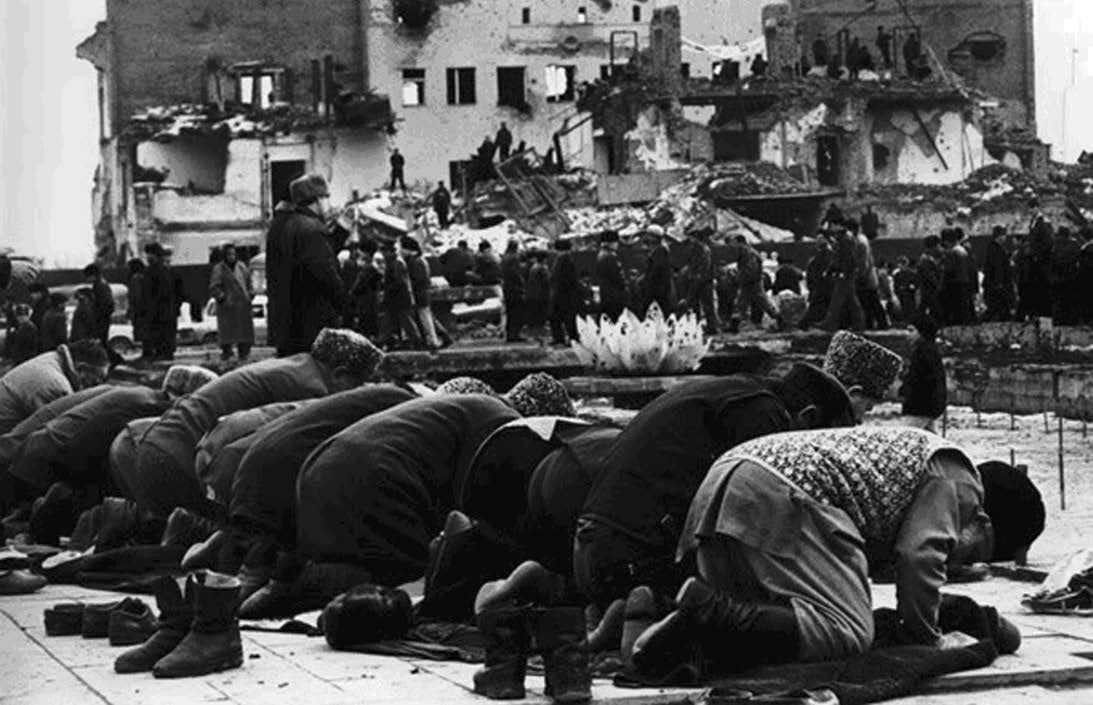 